TABELA DE DESEMPENHO DE COMPARAÇÃO DE CANDIDATOS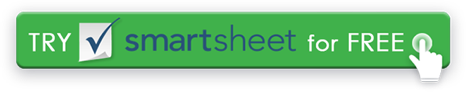 REPRESENTANTE DE RECURSOS HUMANOSGERENTE DO DEPTNOMES DE ENTREVISTADORES AND TÍTULOSTÍTULO DE POSIÇÃODEPT DE POSIÇÃODESCRIÇÃO DO CARGO QUE ESTÁ SENDO PREENCHIDODESCRIÇÃO DO CARGO QUE ESTÁ SENDO PREENCHIDODESCRIÇÃO DO CARGO QUE ESTÁ SENDO PREENCHIDODESCRIÇÃO DO CARGO QUE ESTÁ SENDO PREENCHIDOID DO CANDIDATONOME DO CANDIDATON/APOBREJUSTOBOMEXCELENTERANKRECOMENDAÇÃO AND RAZÃODISCLAIMERTodos os artigos, modelos ou informações fornecidos pelo Smartsheet no site são apenas para referência. Embora nos esforcemos para manter as informações atualizadas e corretas, não fazemos representações ou garantias de qualquer tipo, expressas ou implícitos, sobre a completude, precisão, confiabilidade, adequação ou disponibilidade em relação ao site ou às informações, artigos, modelos ou gráficos relacionados contidos no site. Qualquer dependência que você deposita em tais informações está, portanto, estritamente em seu próprio risco.